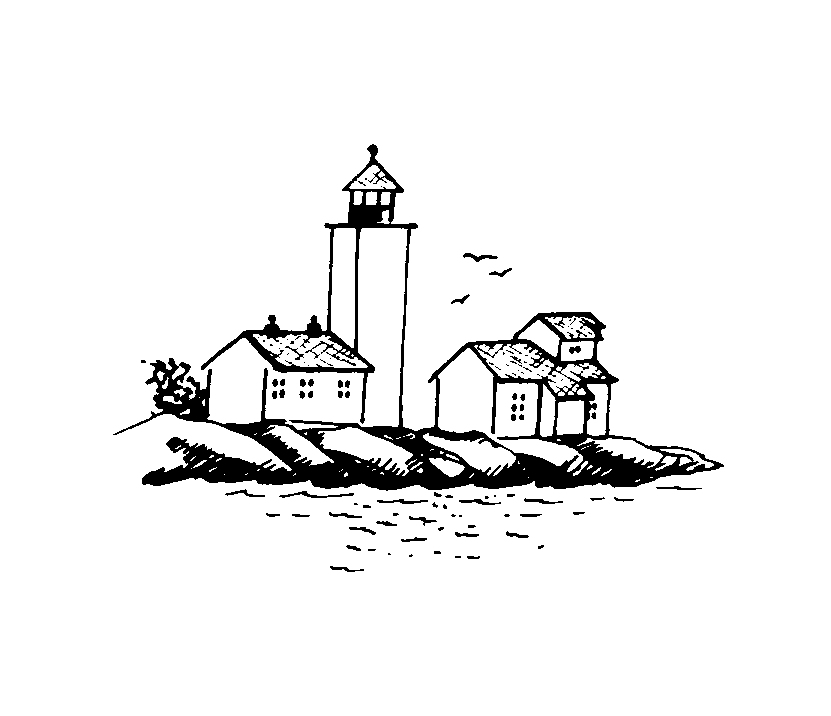 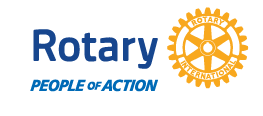 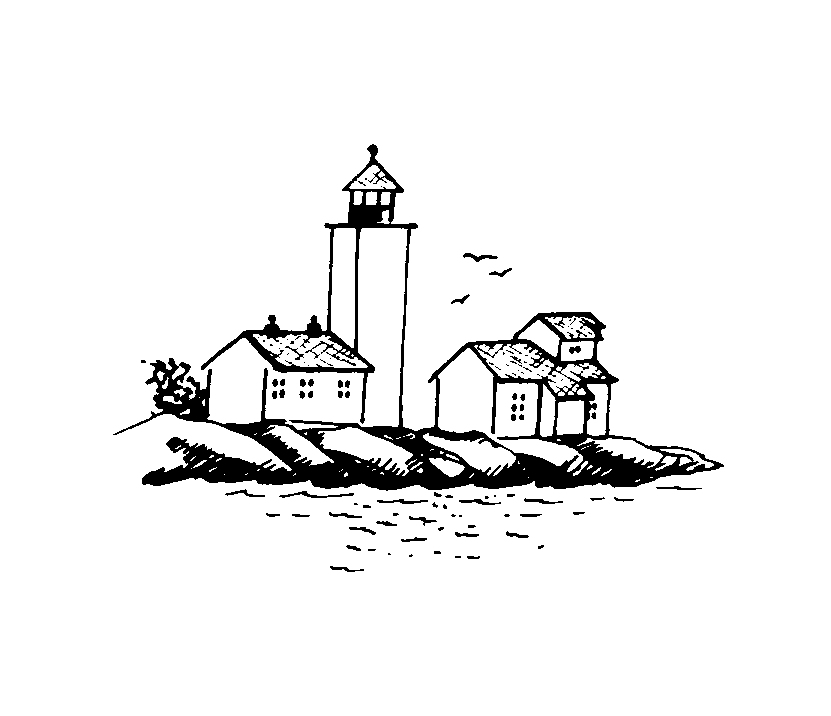 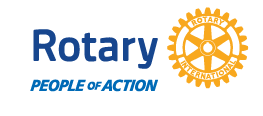 Referat fra drøfting av kommunikasjonsplan i styret 06.02.2019. Drøftingen ble gjort med utgangspunkt i møtereferat av 16.01.2019 fra kommunikasjonskomiteen.Styret mente det angjeldende referat på en god måte beskrev hvordan klubbens kommunikasjon kunne foregå og hvilke problemstillinger som trenger avklaring.Nedenfor er styrets tilleggssynspunkter referert. For øvrig er det tilslutning til innholdet i referatet fra møtet 16.01.2019.Hjemmesiden.Hjem: Nyhetsstoff tas bort. Dette hører hjemme under «Nyheter» Siden bør gi generell info om klubben og dens plass i RotarySiden bør ha et bilde av sittende president med en kort «CV» som eksempelvis gir litt info om vedkommendes historie i Rotary, yrkesliv og familiesituasjon.Hvorfor RotaryStyret er usikre på hvorfor den aktuelle presentasjonen er slik den er. Mener at dette bør være en generell presentasjon som gjelder alle klubbene i Norge. Presidenten sender dette synspunktet til NORFO. Steinar lager utkast til brev.KlubbenKomm. vurderer om yrkesbakgrunn, vist ved generell Rotarykode, bør inkluderes for hvert medlemKomm. vurderer om en kort begrunnelse for tildeling av Paul Harris bør inkluderes i liste over eksterne tildelinger.MøterStyremøtereferater legges inn på «Medlemsnett» (Ansvar sekretær) og link til aktuelt sted i medlemsnett legges inn på hjemmesiden. Kun tilgang for medlemmer.ProsjekterLangt flere prosjekter bør inkluderes. Noen bare med enkle stikkord, f.eks. hvis vi bare har bidratt med penger/gaver.Klubbmedlemmenes engasjement i Litauen bør omtales, selv om det ikke er et klubbprosjekt.  Komm. sjekker med Kari Herder Kaggerud.FacebookKomm. sjekker hvem som har redigeringstilgang for den eksterne siden i dag, og avklarer om de kan presentere et diskusjonsutkast til klubben på et senere tidspunkt.Steinar